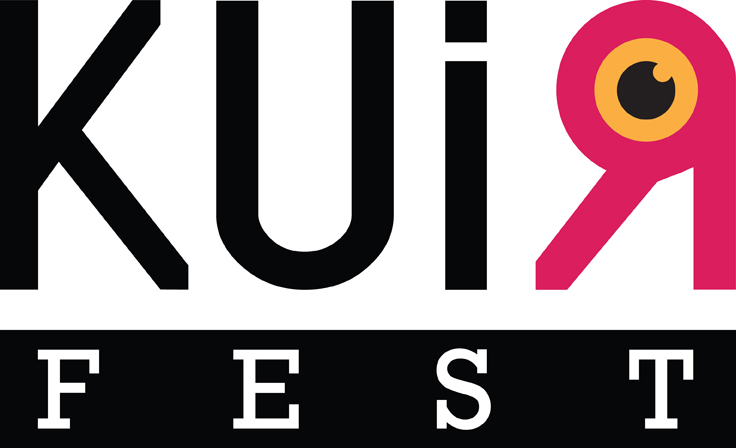 7. PEMBE HAYAT KUİRFEST7th Pink Life QueerFestwww.pembehayatkuirfest.orgpress@pembehayatkuirfest.org7. PEMBE HAYAT KUİRFEST İSTANBUL’DA BAŞLIYOR!7. Pembe Hayat KuirFest, 27 - 28 Ocak tarihleri arasında dünyanın dört bir yanından kuir yapımları İstanbullu izleyicisiyle buluşturmaya hazırlanıyor. Pembe Hayat LGBTT Dayanışma Derneği tarafından bu yıl 7. Kez düzenlenecek festival, film gösterimleri başta olmak üzere pek çok aktiviteyi bir araya getiren programıyla LGBTİ bireylere yönelik ayrımcılığa ve şiddete dikkat çekiyor. KuirFest, LGBTİ hakları mücadelesine sanat aracılığıyla ifade alanları yaratarak, takipçilerini umudu tazelemenin yollarını birlikte aramaya ve bir aradalık kültürünü pekiştirmeye davet ediyor. Festival bu yıl, dünyanın her köşesinden filmlerin yanı sıra internet dizileri, atölyeler, söyleşi, panel ve partilerle dolu bir program sunuyor. Dünya festivallerinden ödüllü uzun metraj kurmaca filmler ve belgeseller, sinema tarihinin yönünü değiştiren kült yapımlar ve kısa film seçkileriyle kimlik, ırk, aşk, dostluk, aile, ayrımcılık, direniş, sanat, dönüşüm gibi gündemdeki konuları tartışmaya açıyor. Pembe Hayat KuirFest’in film gösterimleri ve söyleşileri bu yıl İstanbul’da Kadıköy Belediyesi’nin ev sahipliğinde Tasarım Atölyesi Kadıköy, İDEA Kadıköy’de ücretsiz olarak gerçekleştirilecek.FESTİVAL BÖLÜM VE FİLMLERİ: GÖKKUŞAĞININ ALTINDAACAYİP AŞK / AJEEB ASHIQSAZLIKTA BİR AN / A MOMENT IN THE REEDSKUİR BELGESELLERFEMİNİSTAHAVADAN SUDAN / RI CHANG DUI HUA (SMALL TALK)SANSÜRÜN SINIRIN ÖTESİNDE: ERMENİSTAN LGBTİ FİLMLERİBENİ DİNLE: NEFRETİN ÖTESİNDE ANLATILMAMIŞ HİKAYELER / LISTEN TO ME: UNTOLD STORIES BEYOND HATREDKAYISI BAHÇELERİ: APRICOT GROVESKUİR DİZİLERONUN HİKAYESİ / HER STORYŞUGAR ÇARK / WONDERS WANDERTÜRKİYE’DEN KUİR KISALARHOMUR HOMURHÜKMÜ YOKİZKATİLİMİ TANIYORUMMİKADOSEÇMEDİMSOLOYENİDEN DOĞUŞqÜLT CİNSİYET KİMLİKLERİ / GENDERNAUTS: A JOURNEY THROUGH SHIFTING IDENTITIESANISINA: KATE MILLETTÜÇ HAYAT / THREE LIVESALIŞIN BURADAYIZDEĞİŞİM İÇİN / FOR A CHANGEHAYATIN YARISI / HALF A LIFEKIZLARA BAYILIRIM / J’AIME LES FILLESKONDOM ADAM / THE CONDOM MANKOSOVA TRANSKROMOZOM MİNNOŞU / CHROMOSOME SWEETHEARTNENADSUNUNU: AŞKIN DEVRİMİ / SUNUNU: THE REVOLUTION OF LOVEARZULAR ŞELALEDARBE / LE COOP…DOLINEDOPPELGÄNGER MEMORANDUMHER ŞEY DÜŞER / ALL FALLS DOWNHİNDİSTAN CEVİZİ VE VANİLYA / COCONUT AND VANILLAİLK EŞCİNSEL / THE FIRST HOMOSEXUALJIMMEDULLA OBLONGADATHE KIFFFNESS: BENİ SEVDİĞİNİ SÖYLEMİŞTİN / THE KIFFFNESS: YOU SAY YOU LOVE MEUZAYIN BU YANINDAN SİNYALİN ÖBÜR TARAFINA / FROM THIS SIDE OF SPACE TO THE OTHER SIDE OF THE SIGNALAŞK OLSUNGÖKKUŞAĞINA DOĞRU / INTO THE RAINBOWHOMO KIZKARDEŞİM / MIN HOMOSYSTERİSVEÇLİ KUZEN / LA PRIMA SUECAYARI SAYDAM / TRANSLUCIDAyrıntılı program için:www.pembehayatkuirfest.orgwww.facebook.com/PembeHayatKuirFest/